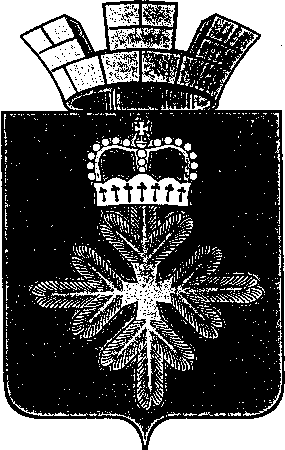 РАСПОРЯЖЕНИЕАДМИНИСТРАЦИИ ГОРОДСКОГО ОКРУГА ПЕЛЫМОб утверждении Плана мероприятий по восстановлению штатного режима работы муниципальных учреждений культуры и дополнительного образования детей, осуществляющих деятельность на территории городского округа Пелым, после снятия ограничительных мероприятий по предупреждению распространения новой коронавирусной инфекции на территории городского округа ПелымВ соответствии с приказом Министерства культуры Свердловской области от 29.04.2020 № 228 «Об утверждении Плана мероприятий по восстановлению штатного режима работы государственных учреждений Свердловской области, в отношении которых Министерство культуры Свердловской области осуществляет функции и полномочия учредителя, муниципальных учреждений культуры и отдельных некоммерческих организаций сферы культуры и искусства, осуществляющих деятельность на территории Свердловской области, после снятия ограничительных мероприятий по предупреждению распространения новой коронавирусной инфекции на территории Свердловской области», в целях координации деятельности учреждений в сфере культуры и дополнительного образования детей после снятия ограничительных мероприятий по предупреждению распространения новой коронавирусной инфекции на территории городского округа Пелым и обеспечения реализации на территории городского округа Пелым единой государственной политики в сфере культуры:1. Утвердить План мероприятий по восстановлению штатного режима работы муниципальных учреждений культуры и дополнительного образования детей, осуществляющих деятельность на территории городского округа Пелым, после снятия ограничительных мероприятий по предупреждению распространения новой коронавирусной инфекции на территории городского округа Пелым (далее – План) (прилагается).2. Руководителям учреждения культуры и дополнительного образования детей городского округа Пелым (И.А. Ульянова, С.В. Касимова, Е.М. Шашмурина) обеспечить реализацию мероприятий Плана в установленные сроки.3. Настоящее распоряжение опубликовать в информационной газете «Пелымский вестник» и разместить на официальном сайте городского округа Пелым в сети «Интернет». 4. Контроль за исполнением настоящего распоряжения возложить на заместителя главы администрации  городского округа Пелым А.А. Пелевину.Глава городского округа Пелым                                                              Ш.Т. АлиевПЛАН МЕРОПРИЯТИЙ*по восстановлению штатного режима работы муниципальных учреждений культуры и дополнительного образования детей, осуществляющих деятельность на территории городского округа Пелым, после снятия ограничительных мероприятий по предупреждению распространения новой коронавирусной инфекции на территории городского округа Пелым______________________________* План включает мероприятия по постепенному переходу организаций сферы культуры в штатный режим работы в соответствии с предложенным Министерством культуры Российской Федерации примерным планом мероприятий, обеспечивающим единообразие реализации государственной политики в сфере культуры в период действия ограничительных мер по предупреждению распространения новой коронавирусной инфекции и после их отмены. Мероприятия Плана должны выполняться с учетом действующих на момент их реализации положений нормативных правовых актов высших органов власти Свердловской области, предусматривающих постепенное ослабление ограничительных мер,  а также с учетом имеющихся предписаний органов Роспотребнадзора для отдельных территорий Свердловской области или организаций. В случае противоречия мероприятий Плана положениям нормативных правовых актов высших органов власти Свердловской области или предписаниям Роспотребнадзора, выполнение отдельных мероприятий Плана (включая сроки их выполнения), может быть скорректировано организациями культуры с учетом действующих требований или остаться без реализацииввиду невозможности их выполнения.от 07.05.2020 № 80п. ПелымУТВЕРЖДЕНраспоряжением администрациигородского округа Пелымот 07.05.2020 № 80Номер строкиНаименование мероприятияОтветственный за исполнение мероприятияСроки исполнения мероприятияМузеиМузеиМузеиОбеспечение работы музеев в формате онлайн- трансляцийО.В. Квасовапостоянно, до момента снятия ограничительных мерОбеспечение выхода на работу специалистов музеев с целью проведения санитарной обработки и уборки помещенийО.В. Квасовав течение 2 недель с момента отмены ограничительных мерПеревод работников музеев с дистанционного режима работы на обычный трудовой режимО.В. Квасовапо истечении 3 недель с момента отмены ограничительных мерОткрытие экспозиционно-выставочных помещений музеев для одиночных посетителей с учетом ограниченного доступаО.В. Квасовапо истечении 5 недель с момента отмены ограничительных мерКорректировка режима посещения музея с учетом сохраняющейся опасности распространения коронавирусной инфекцииО.В. Квасовапо истечении 7 недель с момента отмены ограничительных мерОткрытие экспозиционно-выставочных помещений музеев в том числе для группового посещенияО.В. Квасовапо истечении 7 недель с момента отмены ограничительных мерКорректировка Планов выставочной работы музеев на II полугодие 2020 года с учетом переноса мероприятий, запланированных к реализации в I полугодии 2020 годаО.В. Квасовадо 1 июня 2020 годаБиблиотекиБиблиотекиБиблиотекиОбеспечение работы библиотек в онлайн форматеИ.Е. Собянинапостоянно, до момента снятия ограничительных мерПроведение профилактических и технических процедур по обеспечению безопасного функционирования библиотекИ.Е. Собянинав течение 3 рабочий дней с момента отмены ограничительных мерУведомление читателей о возвращении библиотеки к рабочим процессам в полном объеме и переход в штатный режим работы (сайт, средства массовой информации и т.д.)И.Е. Собянинав течение 3 рабочих дней с момента отмены ограничительных мерОрганизация и проведение в библиотеках дней открытых дверейИ.Е. Собянинав течение 5 рабочих дней с момента отмены временной приостановки работы с посетителямиКорректировка режима посещения культурно-просветительских мероприятий в библиотеках с учетом сохраняющейся опасности распространения коронавирусной инфекции И.Е. Собянинапо истечении 3 недель 
с момента отмены ограничительных мерПроведение мероприятий для посетителей с учетом соблюдения установленных в Свердловской области ограничений по предельному количеству участников мероприятий (при наличии)И.Е. Собянинас момента отмены временной приостановки работы с посетителямиКорректировка Планов работы библиотек на II полугодие 2020 года с учетом переноса мероприятий, запланированных к реализации в I полугодии 2020 годаИ.Е. Собянинадо 1 июня 2020 годаКультурно-досуговые учрежденияКультурно-досуговые учрежденияКультурно-досуговые учрежденияОбеспечение работы культурно-досуговых учреждений в онлайн форматеС.В. Кочуровапостоянно, в течение действия ограничительных мерПроведение профилактических и технических процедур по обеспечению безопасного функционирования культурно-досуговых учрежденийС.В. Кочуровав течение 3 рабочий дней с момента отменыограничительных мерКорректировка режима работы клубных формирований культурно-досуговых учреждений с учетом сохраняющейся опасности распространения коронавирусной инфекции С.В. Кочуровапо истечении 10 рабочих дней с момента отмены ограничительных мерПроведение занятий в клубных формированиях культурно-досуговых учреждений с учетом сохраняющейся опасности распространения коронавирусной инфекцииС.В. Кочуровапо истечении 14 рабочих дней с момента отмены ограничительных мерУведомление посетителей о режиме работы культурно-досуговых учреждений (сайт, средства массовой информации и т.д.)в штатный режим работы (сайт, СМИ и т.д.)С.В. Кочуровапо истечение 10 рабочих 
дней с момента отмены ограничительных мерКорректировка режима посещения и стоимости входного билета на платные мероприятия культурно-досуговых учреждений с учетом сохраняющейся опасности распространения коронавирусной инфекции С.В. Кочуровапо истечении 2 недель 
с момента отмены ограничительных мерКорректировка режима посещения культурно-массовых мероприятий в культурно-досуговых учреждениях с учетом сохраняющейся опасности распространения коронавирусной инфекцииС.В. Кочуровапо истечении 3 недель 
с момента отмены ограничительных мерПроведение мероприятий для посетителей с учетом соблюдения установленных в Свердловской области ограничений по предельному количеству участников мероприятий (при наличии)С.В. Кочуровас момента отмены временной приостановки работы с посетителямиКорректировка Планов работы культурно-досуговых учреждений на II полугодие 2020 года с учетом переноса мероприятий, запланированных к реализации в I полугодии 2020 годаС.В. Кочуровадо 1 июня 2020 годаДетские школы искусствДетские школы искусствДетские школы искусствОбеспечение учебного процесса с использованием технологий дистанционного и электронного обученияЕ.М. Шашмуринапостоянно, до момента снятия ограничительных мерКонтроль за состоянием систем обеспечения деятельности учрежденийЕ.М. Шашмуринапостоянно, до момента снятия ограничительных мерПроведение санитарной обработки и уборки помещений перед началом посещения учреждений обучающимися и их родителямиЕ.М. Шашмуринав течение 3 рабочих дней с момента снятия ограничительных мерИнформирование участников образовательного процесса о начале деятельности образовательной организации в штатном режиме Е.М. Шашмуринав течение 2 рабочих дней с момента снятия ограничительных мерОбеспечение проведения индивидуальных и мелкогрупповых занятий с обучающимися в целях выполнения учебных планов (при необходимости)Е.М. Шашмуринас момента снятия ограничительных мерОпределение актуальных сроков и форм проведения промежуточной и итоговой аттестации обучающихся,  приемной кампанииЕ.М. Шашмуринав течение 1 недели с момента снятия ограничительных мерИнформирование участников образовательного процесса об изменениях в сроках и формах проведения промежуточной и итоговой аттестации обучающихся,  приемной кампанииЕ.М. Шашмуринав течение 1 недели с момента снятия ограничительных мерВнесение изменений в график ежегодных оплачиваемых отпусков педагогических работников (при необходимости)Е.М. Шашмуринав течение 14 календарных дней с момента снятия ограничительных мерКорректирование образовательных программ на последующий период обучения (при необходимости)Е.М. Шашмуринав период летних каникулКорректирование планов творческих мероприятий на следующий учебный годЕ.М. Шашмуринав период летних каникул